Curriculum Vitae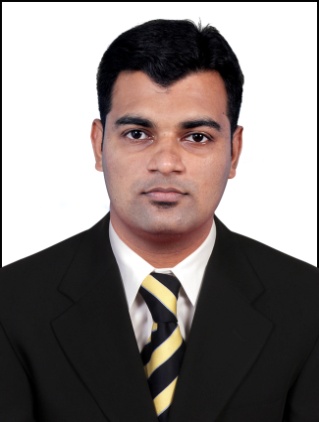 NIYAS E-mail: niyas.384974@2freemail.com United Arab EmiratesOBJECTIVE:To work efficiently in a prestigious organization in the field of Automotive such as Production Assembly, Quality, Maintenance so as to achieve self-realization, career growth and accomplishment of organizational goals.WORKING EXPERIENCE:NIMR AUTOMOTIVE L.L.C,TAWAZUN INDUSTRIAL PARK, ABU DHABI, UAESection		: Production /AssemblyPosition	: Final Assembly Technician (Quality Line) / Pre Delivery Inspection Duration	: JUN 2015 to MAR 2018 (Ready to join immediately)FORD INDIA PVT.LTD , CHENNAI, TAMILNADU, INDIASection		: Engine AssemblyPosition	: Engine Assembly/ProductionDuration	: DEC 2010 to DEC 2013JOB PROFILE:Knowledge in approving incoming materials by confirming specifications, conducting visual and measurement tests, rejecting and returning unacceptable materials.Knowledge in documenting actions by completing production and quality forms.Knowledge in maintaining safe and clean working environment by complying with procedures, rules and regulations.Knowledge in various types of Military Vehicle Final Assembly & Cabin Assembly process.Knowledge in engine Assembly Process (DIESEL & PETROL) & OCLT & TIMING machines.Knowledge in Safety, Quality, Delivery, Cost, Morale, Environment (SQDCME) Updates&5S.Knowledge in preparation of Quality Process System (QPS).Active Participant in the NWG (Natural Work Group), Ford India.Knowledge in QIFF (Quality Improvement Feedback Form)EDUCATIONAL QUALIFICATION:Diploma in Electronics (Robotics) Engineering -2009, Dept. of Technical Education, Chennai, Tamilnadu, IndiaEDUCATIONAL PROJECT:PC Based Wireless Spray Painting Robot With Web CameraTECHNICAL QUALIFICATION:Master Diploma in Modeling 2009 to 2010, CADD Centre, Chennai, Tamilnadu, IndiaCOMPUTER SKILLS:AutoCAD-2010CatiaV5-R13Pro/Engineer-WF4.0SolidWorks-2009Hardware 	: Assembling And Windows InstallationSoftware Packages  : MS Office and Adobe PhotoshopTRAININGPower Tools and Manual Tools TrainingEOT Crane OperationChemical and HazardsFirst aid and Safety AREAS OF INTERESTS:Production/AssemblyQualityMaintenanceACHIEVEMENTS:Quality and Cost by using Kaizen.Highest number of KAIZEN & SAFETY SUGGESTION.Improvements of Plant Safety.Best Award of COST saving& KAIZANMY STRENGTHS:Skill Sharing Performed job tasks to time standardsQuick adaptability to new TechnologiesTeam PlayerSelf-confidenceProblem solving skillsPERSONAL DETAILS:Date of Birth		:	04-07-1988Marital Status		:	MarriedNationality		:	IndianLanguages Known	:	English, Tamil and MalayalamDECLARATION:I hereby declare that the above-mentioned information is true to the best of my knowledge.